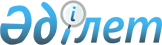 Мамлют ауданы Воскресенов ауылдық округінің елді мекендерінің құрамдас бөліктеріне атау беру туралыСолтүстік Қазақстан облысы Мамлют ауданы Воскресенов селолық округі әкімінің 2010 жылғы 29 қарашадағы N 17 шешімі. Солтүстік Қазақстан облысы Мамлют ауданының Әділет басқармасында 2010 жылғы 13 желтоқсанда N 13-10-126 тіркелді.
      Ескерту. Барлық мәтін бойынша "селолық", "селосы" сөздері "ауылдық", "ауылы" сөздерімен ауыстырылды - Солтүстік Қазақстан облысы Мамлют ауданы Воскресенов ауылдық округі әкімінің 19.06.2018 № 03 (алғашқы ресми жарияланған күнінен бастап күнтізбелік он күн өткен соң қолданысқа енгізіледі) шешімімен.
      Қазақстан Республикасының "Қазақстан Республикасындағы жергілікті мемлекеттік басқару және өзін-өзі басқару туралы" 2001 жылғы 23 қаңтардағы № 148 Заңының 35-бабына, "Қазақстан Республикасының әкімшілік-аумақтық құрылысы туралы" 1993 жылдың 8 желтоқсандағы Қазақстан Республикасы Заңының 14-бабына сәйкес және округ тұрғындарының пікірін еске ала отырып, ауылдық округі әкімі ШЕШТІ:
      1. Мамлют ауданы Воскресенов ауылдық округінің елді мекендерінің құрамдас бөліктеріне қосымшаға сәйкес атаулар берілсін.
      2. Осы шешім, алғаш рет ресми жарияланған күнінен кейін, он күнтізбелік күн өткен соң күшіне енеді. Мамлют ауданы Воскресенов ауылдық округі елді мекендерінің құрамдас бөліктеріне атау беру туралы
      Воскресеновка ауылы:
      1) бірінші көшесі - Крымская;
      2) екінші көшесі - Целинная;
      3) үшінші көшесі - Солнечная;
      4) төртінші көшесі - Кооперативная;
      5) бесінші көшесі - Жеңіс;
      6) алтыншы көшесі - Виктора Прокопьевича Каргина;
      7) жетінші көшесі - Достық;
      8) сегізінші көшесі - Куликовская;
      9) тоғызыншы көшесі - Черемушки;
      10) оныншы көшесі - Жастар;
      11) он бірінші көшесі - Строительная;
      12) он екінші көшесі - Малая;
      13) он үшінші көшесі - Вишневская;
      14) он төртінші көшесі – Жаңа;
      15) он бесінші – Нефтебаза.
      Искра ауылы:
      1) бірінші көшесі -Бейбітшілік;
      2) екінші көшесі - Конституции.
      Становое көшесі:
      1) бірінші көшесі - Озерная;
      2) екінші көшесі - Береговая;
      3) үшінші көшесі - Мектеп;
      4) төртінші көшесі - Орталық;
      5) бесінші көшесі - Казачья;
      6) алтыншы көшесі - Степная.
					© 2012. Қазақстан Республикасы Әділет министрлігінің «Қазақстан Республикасының Заңнама және құқықтық ақпарат институты» ШЖҚ РМК
				
      Ауылдық округі әкімі

С. Рамазанова
Воскресенов ауылдық округі әкімінің 2010 жылғы 29 қараша № 17 шешіміне қосымша